Mia De KoninckReferences upon requestAddress 204-305 Rue De La MontageMontreal, QC, H3C 0R6Phone 1-514-516-3992E-mail dekoninckmia1@gmail.comFashion show stylist, LaSalle College (Aug 2017 - Nov 2017)Graduation comitee, Collège Laval (Sep 2015 - Jun 2016)Volunteer, Héma-Quebec (Oct 2015 - Nov 2015)Volunteer, Résidence Villa St-Rose (Nov 2014 - Dec 2014)Volunteer, Breast cancer club Optimiste event (Jun 2012 - Jun 2012Volunteer, Friperie Académie Lafontaine (Sep 2011 - Jun 2013)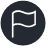 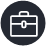 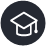 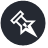 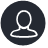 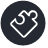 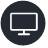 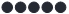 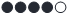 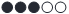 